Солтүстік  Қазақстан облысыАққайың ауданы«Смирново мектеп-гимназиясы»  КММ2022-2023  оқу жылы бойыншаҚазақ тілі мен әдебиеті пәні мұғалімдері әдістемелік бірлестігінің есебі                                                                                 ӘБ жетекшісі:  А.Е.Жангарина2022-2023 оқу жылыІ.Әдістемелік бірлестігінің алдына қойған мақсаттары2022-2023 оқу жылы барысында қазақ тілі мен әдебиеті пәнінің  барлық мұғалімдері «Қазақ тілі мен әдебиетін  оқытуда  жаңа  технологияларды енгізу  арқылы оқушылардың білім сапасын  арттыру» мәселесібойынша жұмыс істеді. Осы жұмысқа  ӘБ   мұғалімдері белсене қатысты.Қазақ   тілі мен әдебиеті пәні мұғалімдері мемлекеттік стандартпен     және  білім министірлігінің нұсқау-әдістемелік  хатымен  танысты. Оқу жылы  басында әдістемелік  бірлестігінде әкімшілікпен  күнтізбелік жоспарлар бекітілді.Осы жылда барлық сыныптароқулықтармен ҰБТ-ға  даярлау тесттермен  қамтамасыз етілді.Оқу жыл аяғында  барлық жоспарланған материал толық орындалды.ІІ  Мұғалімдердің  алдына қойған мақсаттары1.Оқушыларды  дұрыс сөйлеуге, сауатты жазуға үйрету арқылы, білім сапасын көтеру2.Өзхалқымыздың тарихын салт-дәстүрін білу3.Қабілетті  оқушылардың санын көтеру, олармен жұмыс істеу4.Мемлекеттік  емтихан, ҰБТ-ға, олимпиадаларға  жақсы  дайындық жүргізу үшін   оқушылармен жүйелі  жұмыстар ұйымдастыру.5. Оқушылардың  қазақ тіліне деген сүйіспеншіліктерін арттыру6. Оқушылардың  шығармашылық  қабілеттеріне көңіл аудару,Абай ,Мағжан  оқуларына, «Жарқын болашақ», «Тіл –тәуелсіздік символы» олимпиадаларға  даярлау.Оқужылдыңбасынан бастап әрбір мұғалімге  оқушыларды аудандық «Жарқын болашақ»», «Тіл- тәуелсіздік символы»   олимпиадаға Абай,Мағжан  оқуларына дайындау жүктелді, осының   нәтижесінде  өте жақсы  көрсеткіштерге қол  жеткіздік.ІІІ Бірлестік әдістемелігінің  отырыстары. Тақырыптары Оқу жылы барысында  әдістемелік бірлестігінің  4 отырысы  мерзімінде өткізілді.Әдістемелік бірлестік  мұғалімдері  жылдық күнтізбелік жоспарын, мемлекеттік  емтихан,ҰБТ-ға  дайындық  жоспарларын, жоғары және төмен  деңгейлі оқушылармен жұмыс  жоспары  қарастырылды.«Қазақстан Республикасында көптілді білім  беру және білім мазмұнын жаңарту жағдайында, «Сыни  тұрғысынан ойлау», «Деңгейлік оқыту технологиясы», «Полилингавльдік  оқыту, ойын  арқылы», функционалдық  сауаттылығын  дамыту технологиялары  элементтерін қолдана отырып, білім сапасын көтеру жолдары қарастырылды.Әдістемелік  бірлестігінде  жаңа әдебиеттермен, жаңа материалдармен  таныса отыра әрбір мұғалім  өз нәтижелерін алға салды.Қыркүйек  айында «Тілдер күні» өткізілді. Бұл шара  үш тілде салтанатты түрде ашылды. Мектеп директоры бекіткен жоспар бойынша өткізілді.Тілдер мерекесіне орай «Тілім менің-тірлігімнің   айғағы» тақырыбында                      5 қыркүйек пен 15 қыркүйек аралығында онкүндігі  жоспар бойынша өткізілді..Қазақ  тілімен әдебиет пәнінің  апталығы 2023 жылдың  01.03-10.03 аралығында өтті, әрбір  мұғалімге жауапкершілік жүктеліп,  барлық сыныптар белсенді қатысты. «Тілім менің-байлығым»  қазақ тілі  апталығының    жоспары01.03-10.03.2023  жылҚазақ  тілі мен әдебиеті апталығының  ашылуы  1  наурыз  күні «Қазақшаңыз  қалай?»   лото  ойыны   мен  «Мен алғыс айтамын»  ойындары өткізілді.  Барлық сыныптың оқушылары   лото   сұрақтарына толықтай жауап берді.  Алғыс айту   күнінде оқушылар   жүрекшелер арқылы  Мен   ата-анама, достарыма, мектебіме,  ата-әжеме .............. алғыстарын білдірді.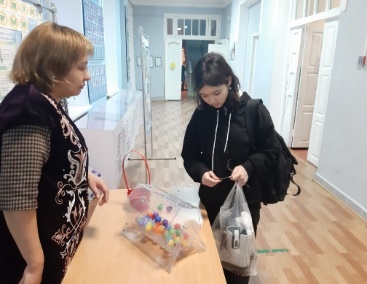 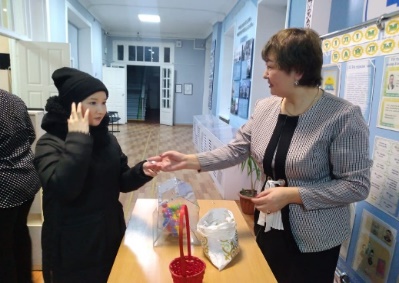 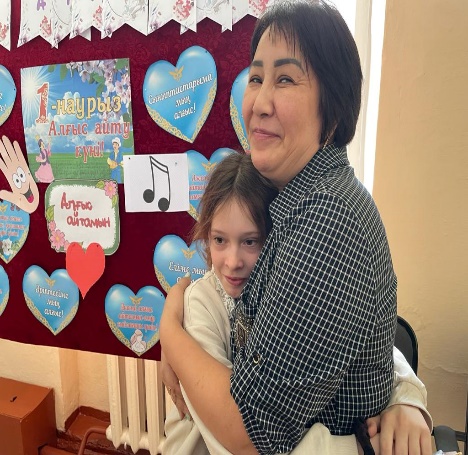 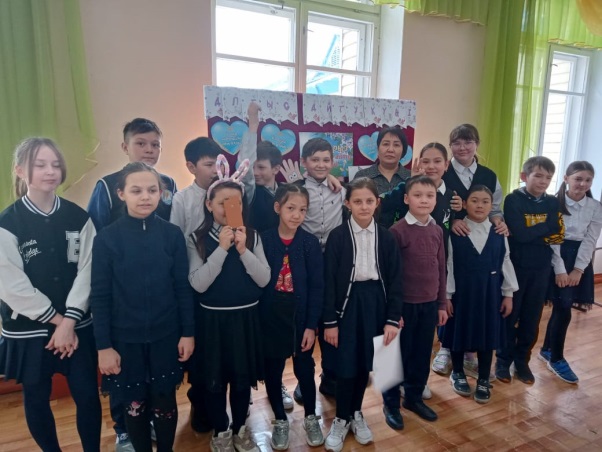 2  наурыз  күні  Ильясова Айгүл Өмірзаққызы 3 «а» сыныбында «Бауыржан-батыр» ашық  сабағын өткізді.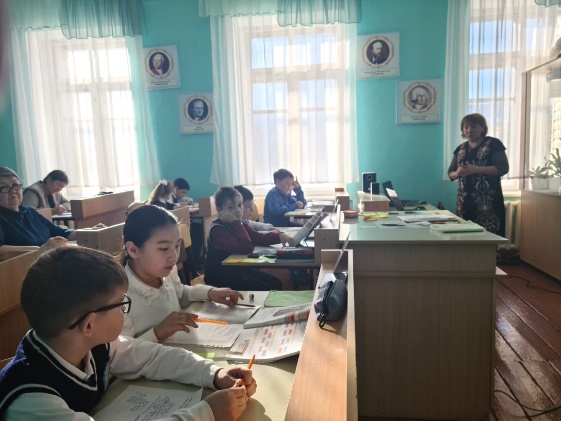 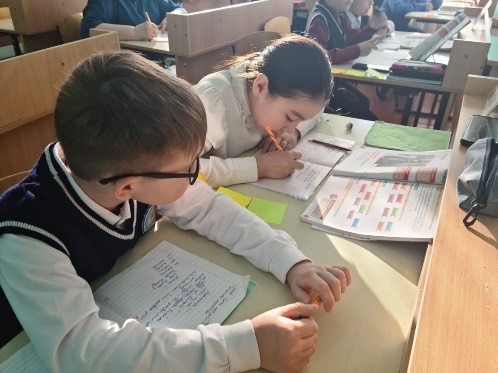 Сабақ  барысында  оқушылар тапсырмаларды   жұппен, топпен    орындап,Бауыржан –батыр  туралы    сөйлемдер  құрастырып жазды.  Өз ойларын толық  жеткізе алды.Тыңдаған мәтін мазмұны бойынша сұрақтарға жауап береді, тірек сөздер негізінде сөйлейді, шылауларды мағынаға сай қолданады.Оқыған мәтінге қатысты өз пікірін айтады, жүйелі мазмұндайды.2  наурыз  күні Сайдалинова Айгүл Зейнуллловна  11  сыныпта  «Жастар мәселесінің   түйіткілдері» атты ашық  сабақ  өткізілді.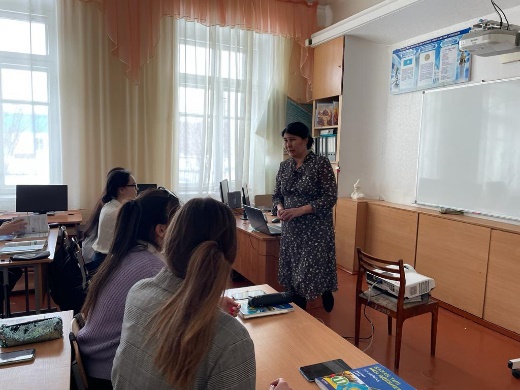 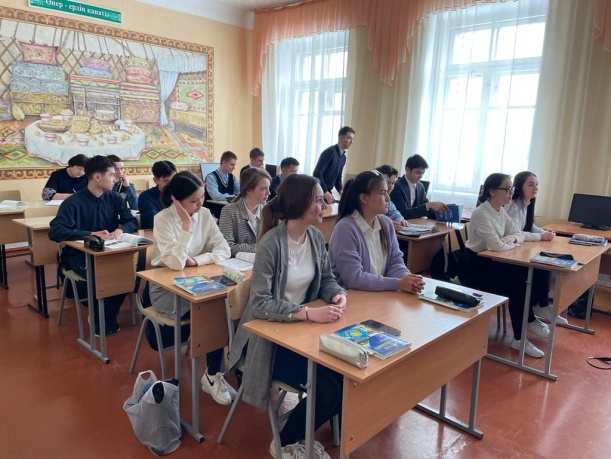 Сабақ  барысында  11 сынып оқушылары  қазіргі кездегі   жастар  туралы  синквейн, берілген  сөздермен сөйлемдер  құраатырып жазды. Топтық  жұмыстарда   жастар  мәселесінің   түйіткілдері    туралы    өз  ойларын жеткізе алды. Оқушылар ғылыми және публицистикалық стильдегі мәтіндердің (мақала) құрылымы мен рәсімделуін біледі, жанрлық және тілдік ерекшеліктерін талдай алады
Мәтін бойынша түсінгендері жөнінде пікір алысып, өз ойларын білдіреді.3  наурыз  күні  Исина Гульмира Маулитжановна 10 сыныпта Қ.Олжабай«Жер  мен аспан арасындағы дастан» ашық  сабақ  өткізді.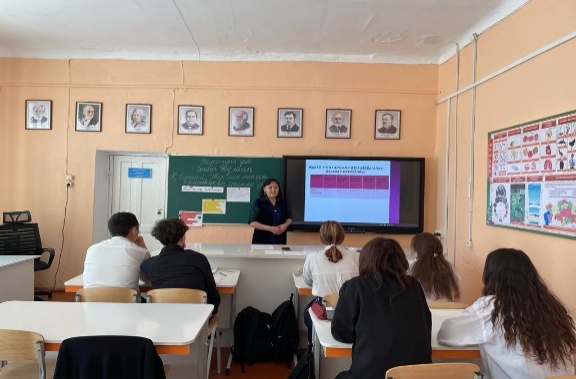 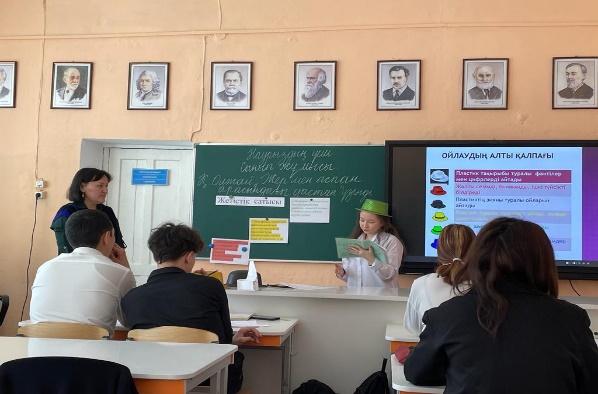 Сабақ  барысында оқушылар Қ.Олжабай  өмірбаяны туралы  қысқаша   тоқтала кетті. «Қан мен тер» романындағы балықшыларды қазіргі заман балықшыларымен салыстырады.романнан үзінді тыңдайды. Романда көтерілген әлеуметтік – қоғамдық мәселені анықтайды.«Жер  мен аспан  арасындағы дастан»   шығармасын   талдаған  кезде   «6 қалпақ»  әдісін қолданды.  Оқушылар  «6  қалпақ»    әдісі арқылы    өз   ойларын толық  жеткізе алды.6  наурыз күні  Назарова Жанна Кереевна   2 «б»  сыныбында  «Ұлттық  мұражай»  тақырыбында ашық  сабақ  өткізді.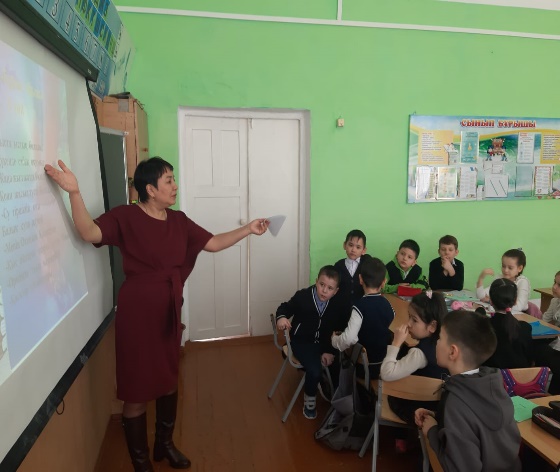 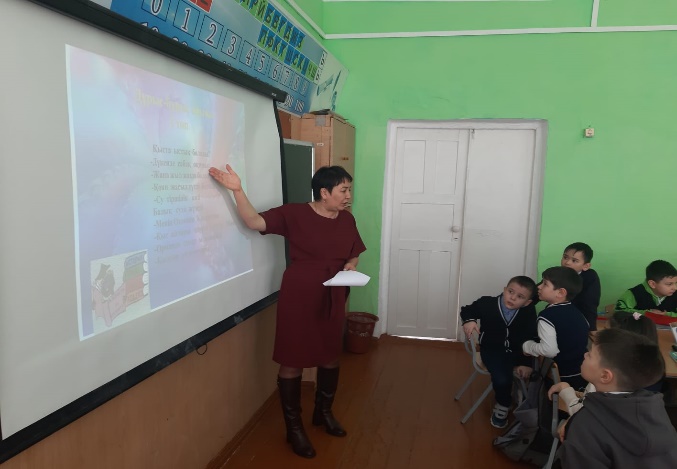 Сабақ  барысында оқушылар   «Ұлттық  мұражай»  тақырыбында берілген   сұрақтаға толық  жауап берді. Оқкшылар мәтінді мұқият тыңдап, мұражай туралы ақпарат алды, мәтінді түсініп оқып, сурет бойынша сөйлемдер құрады.Топтық,  жұптық  жұмыстарда  оқушылар белсенді  қатысты.7  наурыз күні     Жангарина Айман Ермековна 1 «б» сыныбында   «Көктем сәні» тақырыбында ашық   сабақ  өткізді.Ертегі кейіпкерлерін атай алды, ертегі мазмұны бойынша кейіпкерлердің рөлін ойнай алды, Ұ ұ дыбысын таниды, дұрыс дыбыстайды, жаза алады, ұ дыбысы кездесетін сөздер қатарын атай алды.Оқушылар  жаңа сөздермен танысып,  суреттер арқылы жануарларды  суреттермен сәйкестендірді.  Көктем сәні   туралы   өз  ойларын жеткізе алды.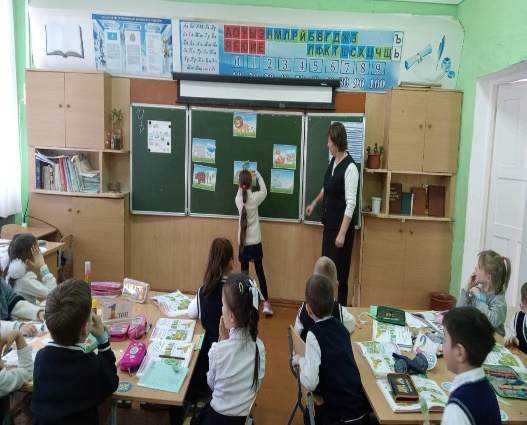 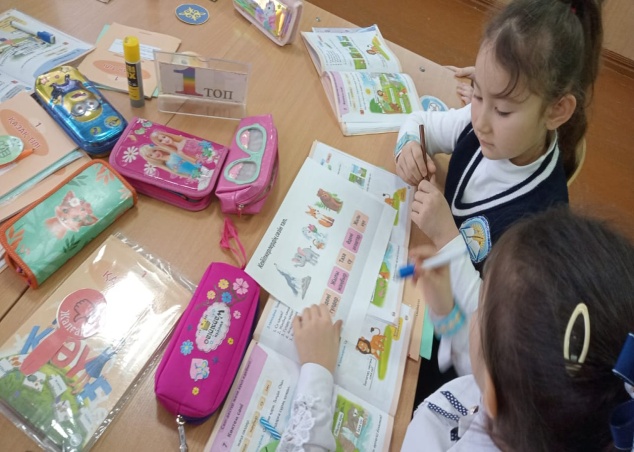 7  наурыз  күні   Каир Гульнара Алдабергеновна  6 «а»  сыныбында «Ел намысын қорғаған Бахтияр Артаев»  тақырыбында ашық  сабақ  өткізді.Сабақ  барысында Қазақстанның  спортшылары туралы мәтін  бойынша сұрақтарға жауап беріп, оқушылар Бахтияр Артаев   туралы  қосымша ақпарат көздерінен   мәліметермен бөлісті.Тұрмыстық - әлеуметтік тақырыптарға байланысты жаңа сөздер мен тірек сөздердің мағынасын түсінеді. Шағын көлемді мәтіндегі жеке эпизодтарды сипаттайды және тілдік ерекшелігіне салыстыру жасайды.Қосымша ақпарат көздерінен Бақтияр Артаевтың жекпе-жектеріне қатысты мәлімет жинап, мәтін мазұнымен салыстырады.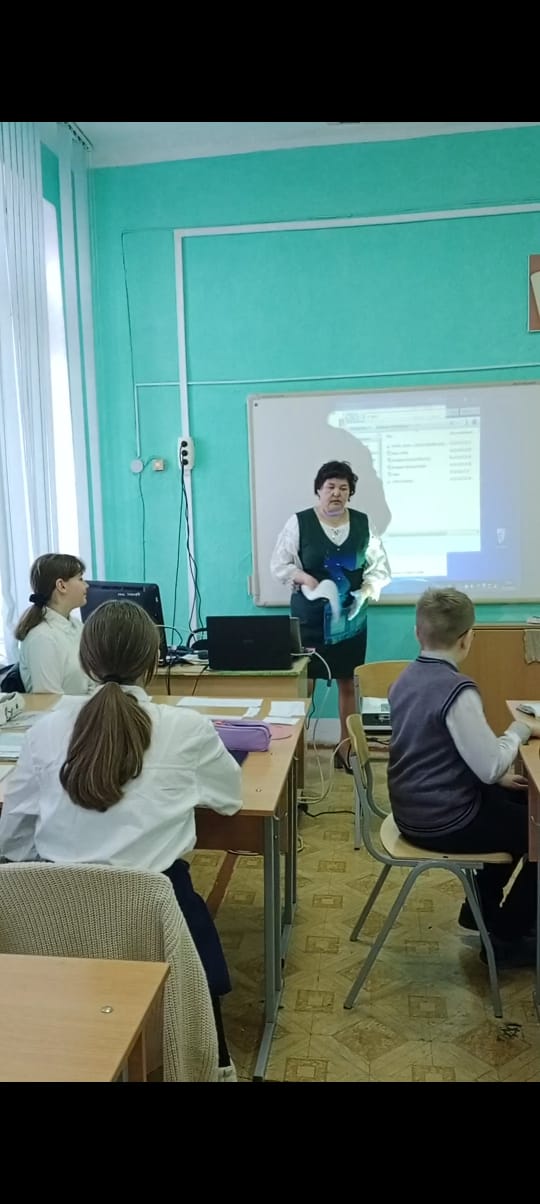 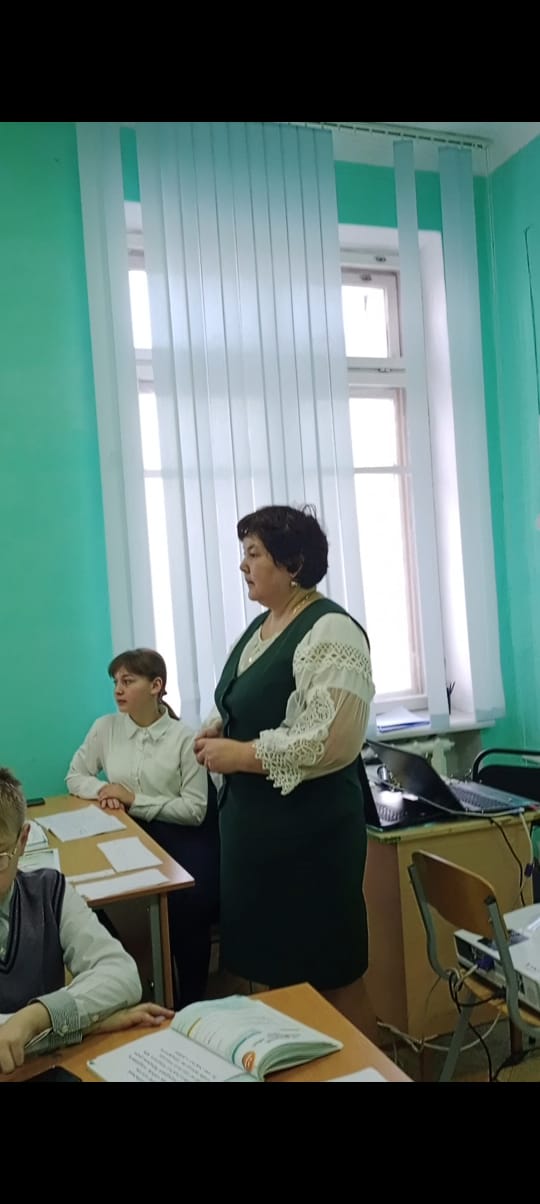 9   наурыз  күні  5 «а» 5 «б»  сыныптары арасында сыныптан  тыс  іс-шара «Білгірлер сайысы» өткізді. Екі  сынып  арасында «Қызықты сұрақтар» «Жұмбақты  шешіп көр». «Жаңылпашты  жалғастыр» «Сөйлемді аяқта» кезеңдері бойынша  оқушылар белсенді қатысты.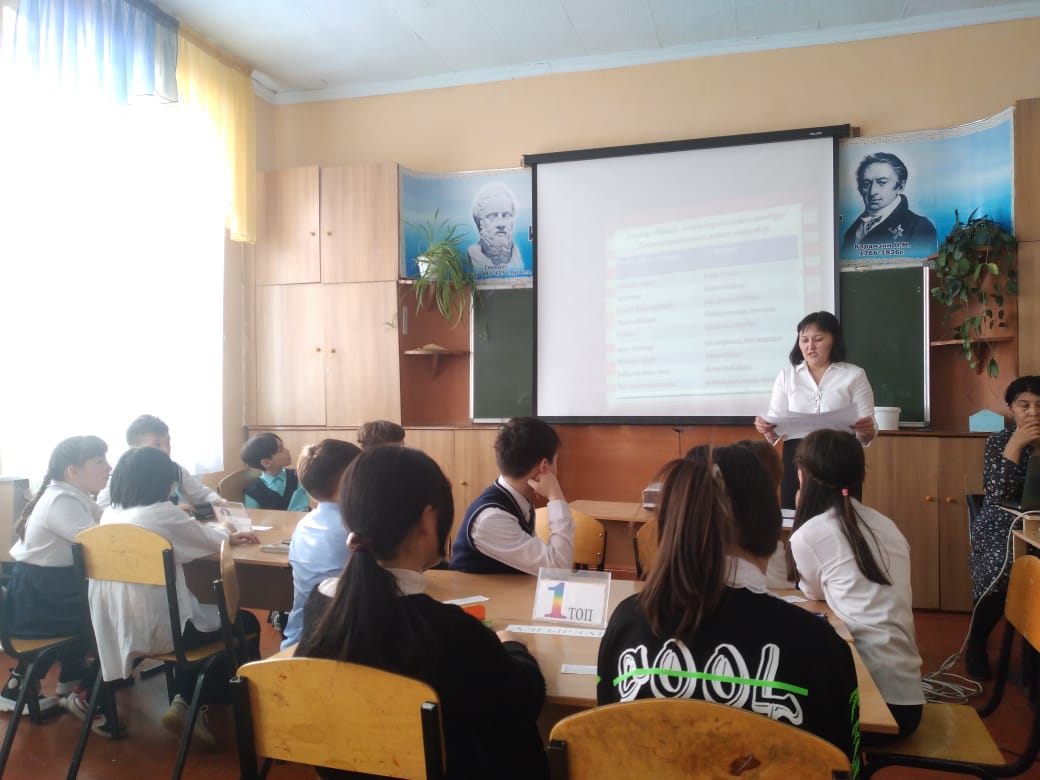 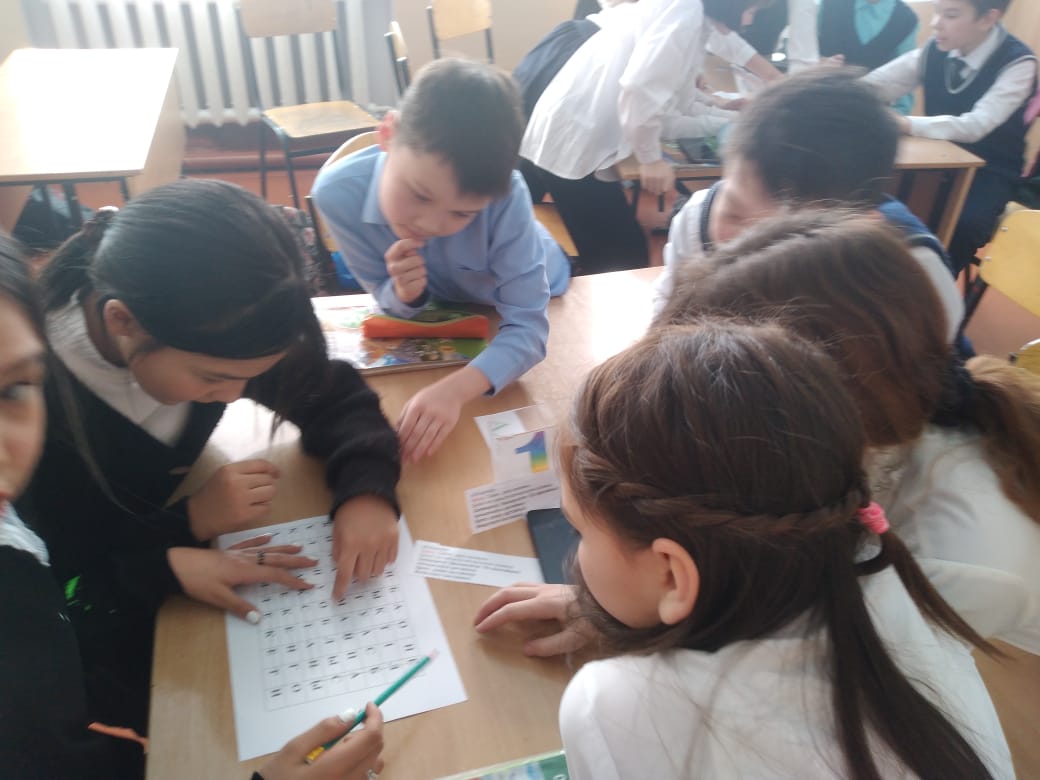 10   наурыз  күні  Жангарина А.Е  Назарова Ж.К 2  «б»  сыныпта «Қызықты  қазақ тілі   әлемі»  сыныптан тыс  іс-шара өткізді. Сайыстың  мақсаты: мемлекеттік тілдің рөлін, ана тіліміздің байлығы туралы молынан игертіп, оны әрі қарай байыта түсу, тілге деген сүйіспеншілікке, тілді құрметтеп қадірлеуге үйрету, тыңдаушылардың білімі мен біліктілігі арқылы ой-өрісін дамыту, ұшқырлық, ойлау қабілетін шыңдау, шапшаңдық пен нақтылыққа бейімдеу
2-10  наурыз  аралығына 1-2-3-4  сыныптар арасында«Тілден артық  қазына жоқ»атты  суреттер көрмесі  өткізілді. Сурет сайысына белсене қатысып , тілге деген сүйіспеншілік пен жылы сезімдерін бейнелеген суреттер ақылы көрсете білді. Бұл сайысқа бастауыш сынып оқушылары белсенді  қатысты.  Тілге байланысты   ребустар, суреттер, сөзжұмбақтарды қағаз   бетіне түрлі-түсті  қарындаштармен сала білді.  Бұл сайыста оқушылардың ең  үздік   жұмыстары  мақтау қағаздарымен  марапатталды.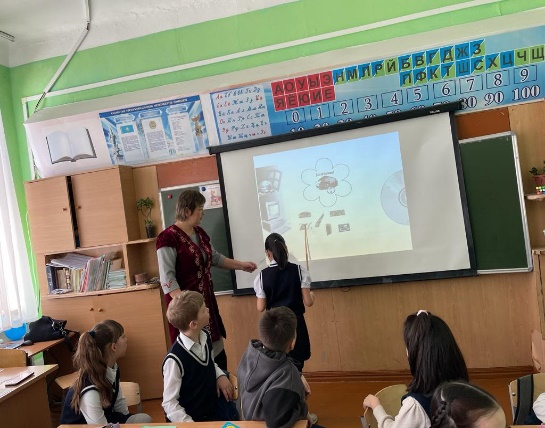 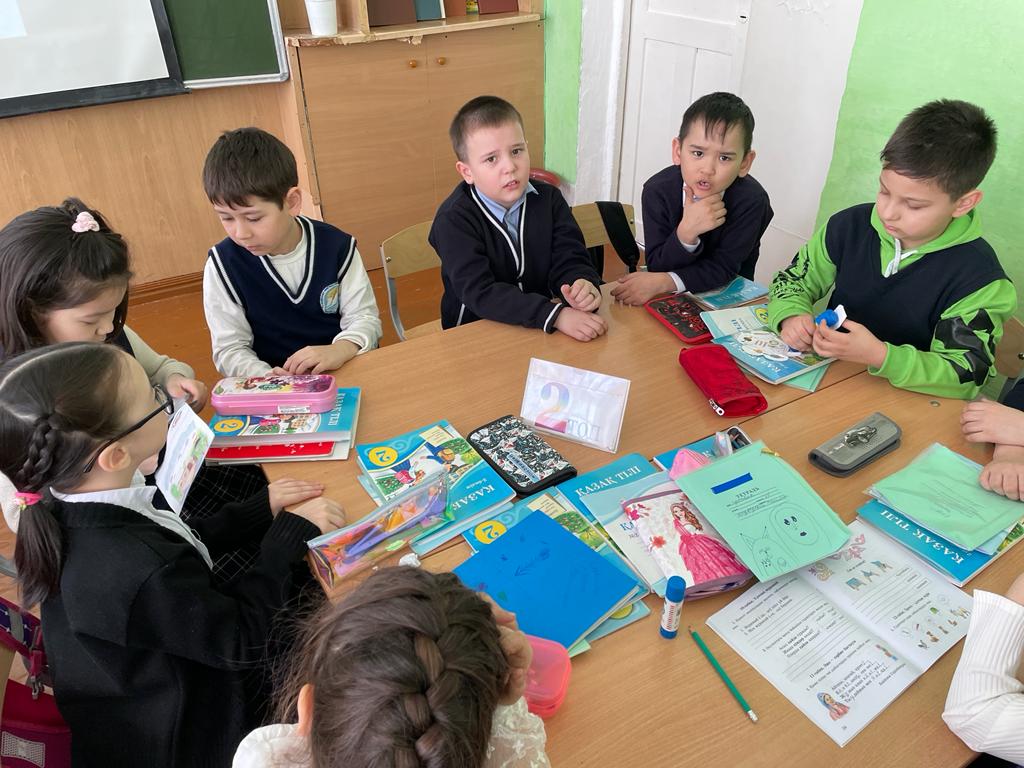 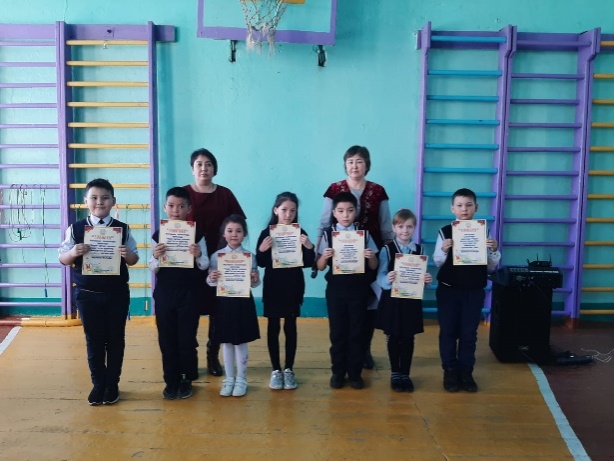 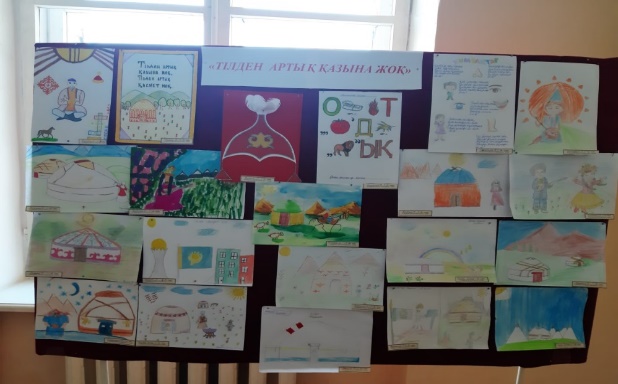 10   наурыз   күні   қыздар  арасында «Бұрымды қыз»   сайысы  өткізілді. Сайыстың мақсаты: қазақ қызының бойындағы ұлттық дәстүрімізге сай әдептілік, көріктілік, ептілік, инабаттылық, кішіпейілділік, сұлулық т. б. жан - жақты ұлттық қасиеттерін таныта білу, қазақ халқының ұлттық өнерін, салт - дәстүрін дәріптеуге үйрету, оқушылардың танымдық және шығармашылық қабілетін, эстетикалық талғамын, шеберлігін дамыту, көпшілік алдында өзін  өзі ұстай білуге, мейірімділікке тәрбиелеу.Бұл сайысқа 5-6-7-8-9-10   сыныптың  қыздары  қатысты. Сайыс 3 кезеңнен тұрды.   1 кезеңде  «Өзін таныстыру»   сайысында  қыздар өлең  жолдары арқылы  өзін  таныстырды.2 кезең  сайысында  Қазақ  халқының  салт-дәстүрлері  « Бесіке салу»  «Тұсау кесу»  «Сырға  салу»туралы  дәл нақты    жауап берді.3   кезеңде қыздар   би билеу,  ән   айту  өз  өнерлерін  көрсетті. (Кеш қорытындысын әділқазылар алқасы шығарады. Сайыскерлерге өнерлеріне қарай, яғни «Өнерлі қыз», «Ибалы қыз», атақтары беріледі, мадақтау қағаздарымен мадақталады.Жеңімпазға «Бұрымды қыз» сыйлық пен  дипломға ие болады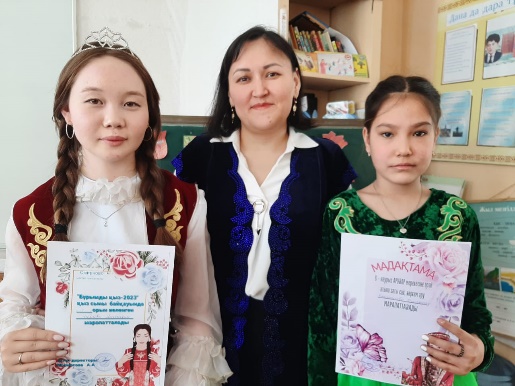 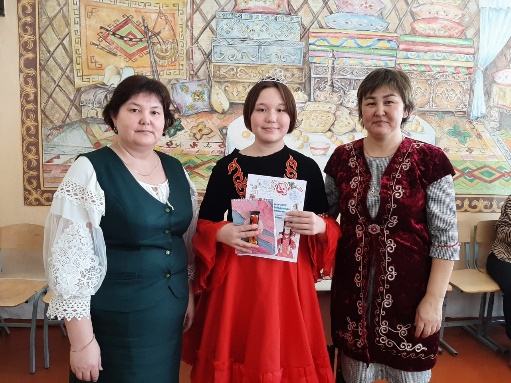 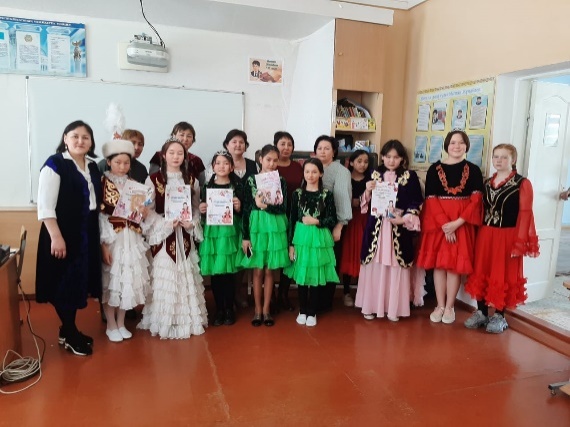 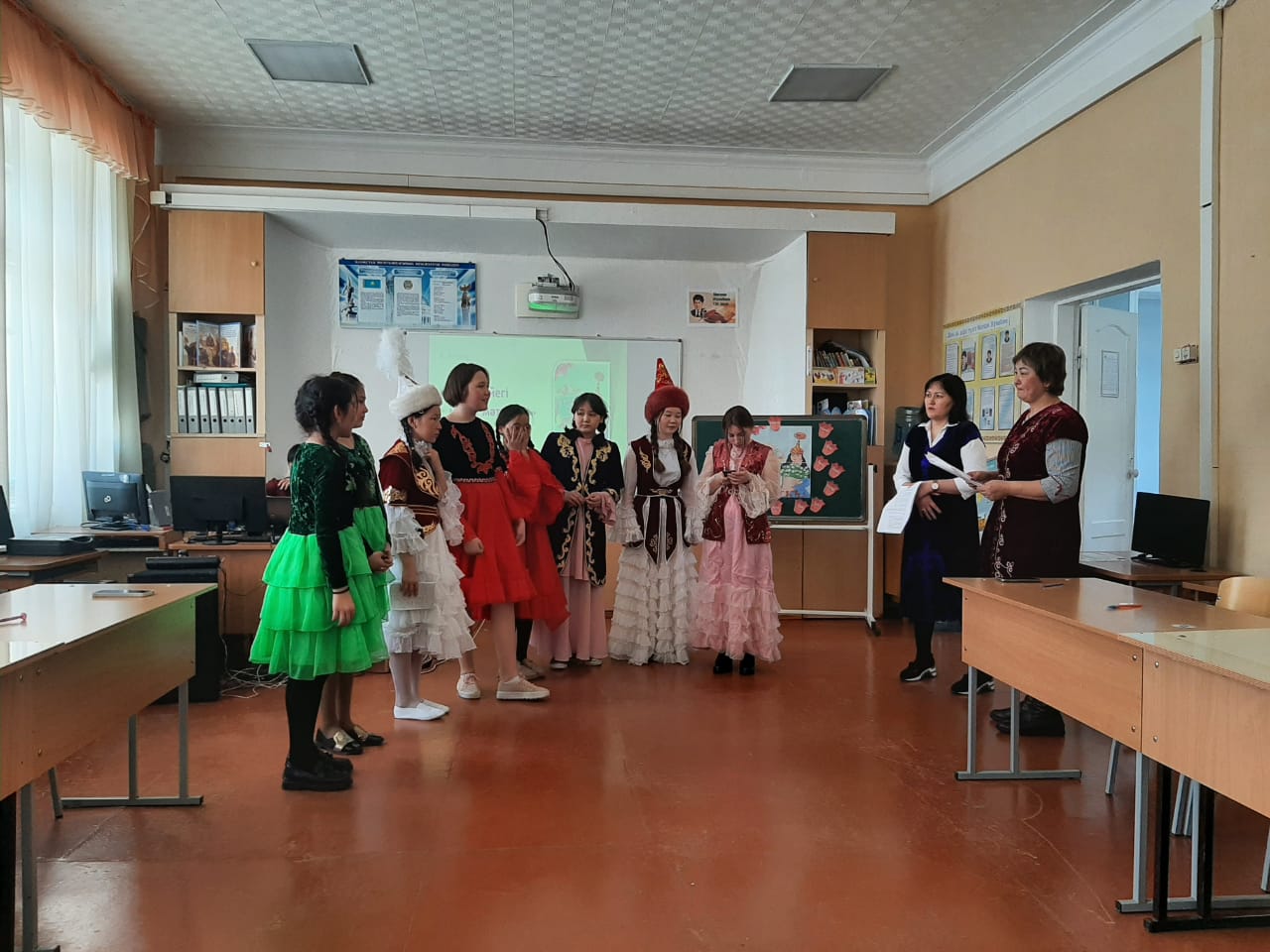 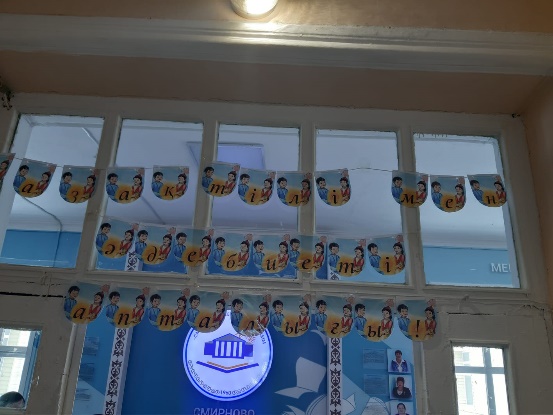 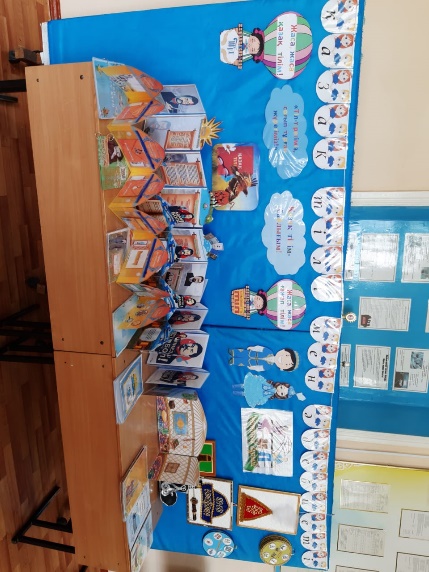 Апталық  өту барысында ашық сабақтар, сыныптан тыс шаралар, суреттер және оқу мәнерлігі  сайыстары өтті. Қазақ тілі мен әдебиет. пәнінің апталығы барысында оқушылар қызығушылықтарын көрсетіп,іс- шараларға белсенді қатысты.Апталық өз мақсатына жетті деп ойлаймын.Мұғалімдердің  жеке мәселелеріСайдалинова А.З-  Қазақ тілі  сабақтарында жаңа технологияларды қолдану арқылы белсенді  ойлау әрекеттерін дамытуЖангарина А.Е -  Жаңа технологиялық тәсілдерді қолдана отырып, оқушылардың ауызша сөйлеу  дағдыларын қалыптастыруИсина Г.М- «Ойын технологиясының элементтерін қолдану  арқылы, кіші жас оқушылардыңсөйлеу тілдерін дамытуИльясова А.Ө- Оқушыларды байланыстырып сөйлеуге үйретуНазарова Ж.К- «Қазақ тілі сабақтарында функционалдық сауаттылықты дамыту»Каир   Г.А –«Қазақ  тілі  сабақтарында  жаңа  технологияларды  қолданудың  тиімді  жолдары»Суралина Е.Б. «Бастауыш  сыныптарда  суреттер  арқылы  жаңа  сөздер, сөз тіркестерін құрастыру»Рамазанва  Б.Т «Сұрақтар арқылы   оқушылардың  ойлау, сөйлеу дағдыларын арттыру»Жангарина А.Е – жұмысөтілі 21 жыл, педагог-сарапшы. Өз сабақтарында ойын  арқылы оқушыларды қызықтырып, қазақ тіліне үйретеді, бастауыш  сыныптарына арналған үлестірмелі   материалдары жеткілікті.3 (базалық) деңгей бойынша  курсын өтті.Сайдалинова А.З- жұмыс өтілі 26 жыл   педагог-зерттеуші. Өз  жұмысында компьютерлік  технология, әртүрлі тест жұмыстарын қолданады. Оқушылардың білімдік қызметін жүйелеу мақсатында жұптық, топтық, жеке жұмыстары, кеспе материалдарын пайдаланады. Исина Г.М – жұмыс өтілі 15жыл   педагог-сарапшы. Өз сабақтарында  ойын арқылы оқушыларды қызықтырып қазақ тіліне үйретеді, бастауыш сыныптарға арналған үлестірмелі материалдары көп. 2(базалық) деңгей бойынша курсын өттіИльясова А.Ө-18 жыл   ІІПедагог модератор «Оқушыларды байланыстырып сөйлеуге үйрету» мәселесі бойынша  сабақтарда ауызша сұхбаттар, сұрақ-жауап әдістерін кеңінен қолданалды.Назарова Ж.К-   еңбек өтілі 12 жыл  ІІ педагог модератор  «Қазақ тілі сабақтарында функционалдық сауаттылықты дамыту»   мәселесі бойынша сабақтарда әртүрлі әдіс-тәсілдерді қолданады.Каир Гульнара Алдабергеновна еңбек өтілі  27 жыл.Педагог-зерттеуші. «Қазақ  тілі сабақтарында жаңа технологияларды   қолдана отырып,  топттық, жұптық  жұмыстарда  жаңа технологияларды кеңінен қолдану.Суралина Еркежан Балғатовна  еңбек өтілі  -1  жыл .Педагог-модератор. Бастауыш сыныптарда     иллюстациялық  көрекіліктерді  кеңінен қолдана отырып,  оқушылардың   сабаққа деген   ынтасын  арттыру.Рамазанова  Балғын  Талғатовна  еңбек өтілі  -  1 жыл.Педагог-модератор.Бастауыш сыныптарда топттық, жұптық  жұмыстарда   сұрақ-жауап әдістерін кеңінен қолданды          Мектептік әдістемелік тақырыппен  байланысуыӘрбір  әдістемелік бірлестігі мұғалімдердің тақырыбы мектептік әдістемелік тақырыппен байланысудаӘБ  мұғалімдердің байқауларға қатысу  және жетістіктеріОқушылардың шығармашылық  потенциалын жүзеге асыру үшін 1 жыл бойы  өткізілген жұмыстардың сараптамасы  2022-2023   оқу жылыШығармашылық  қабілеттерін арттыру мақсатында жыл сайын оқушыларды олимпиадаларға, Абай,Мағжан  оқуларына және түрлі байқауларға дайындап жүрміз.1.Аудандық және облыстық сайыстардың жеңімпаздары жөнінде ақпарат Қазақ тілі мен әдедиеті пәндері бойынша білім сапасы мен үлгерім пайызы     2022-2023  оқу жылы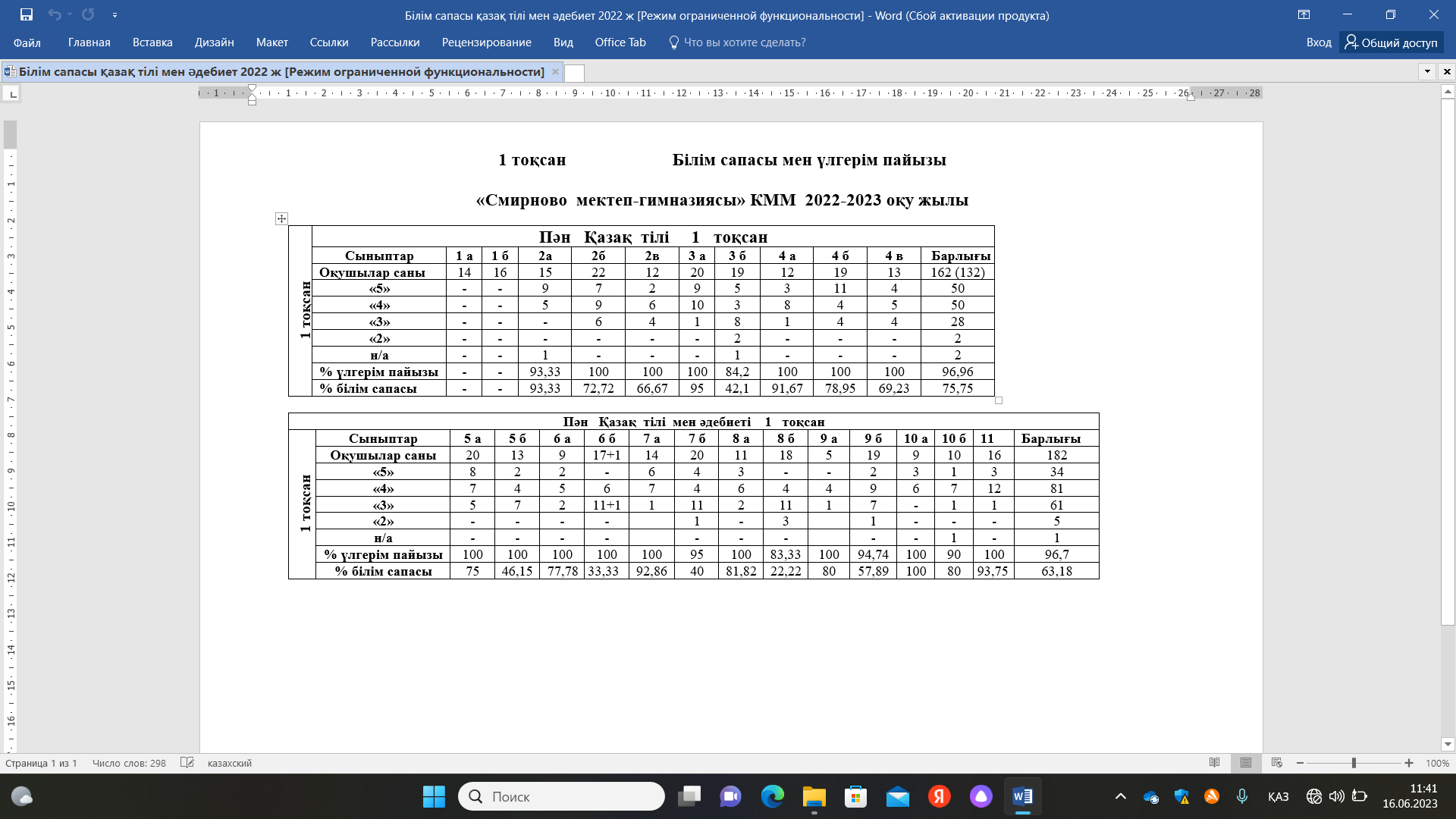 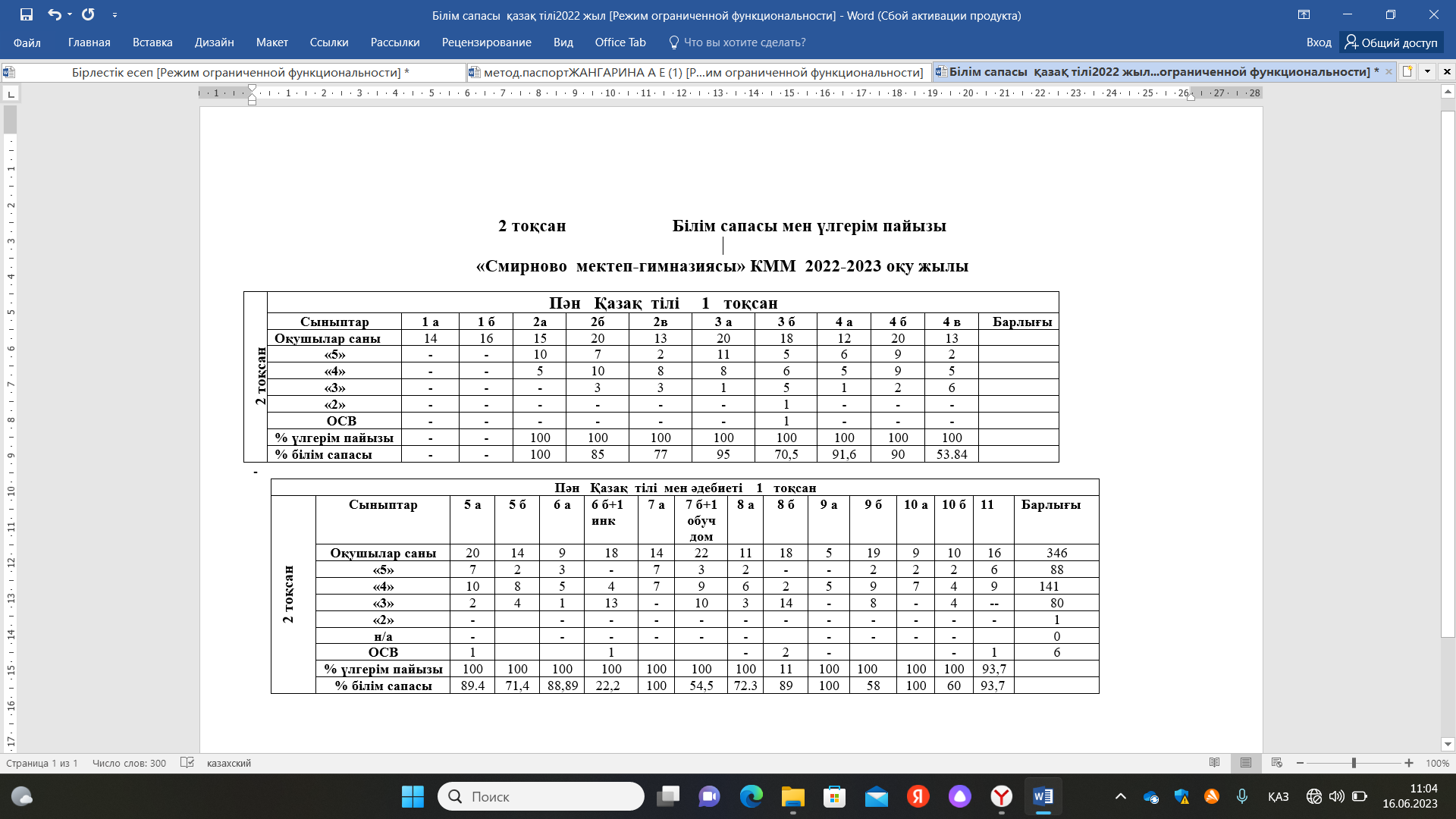 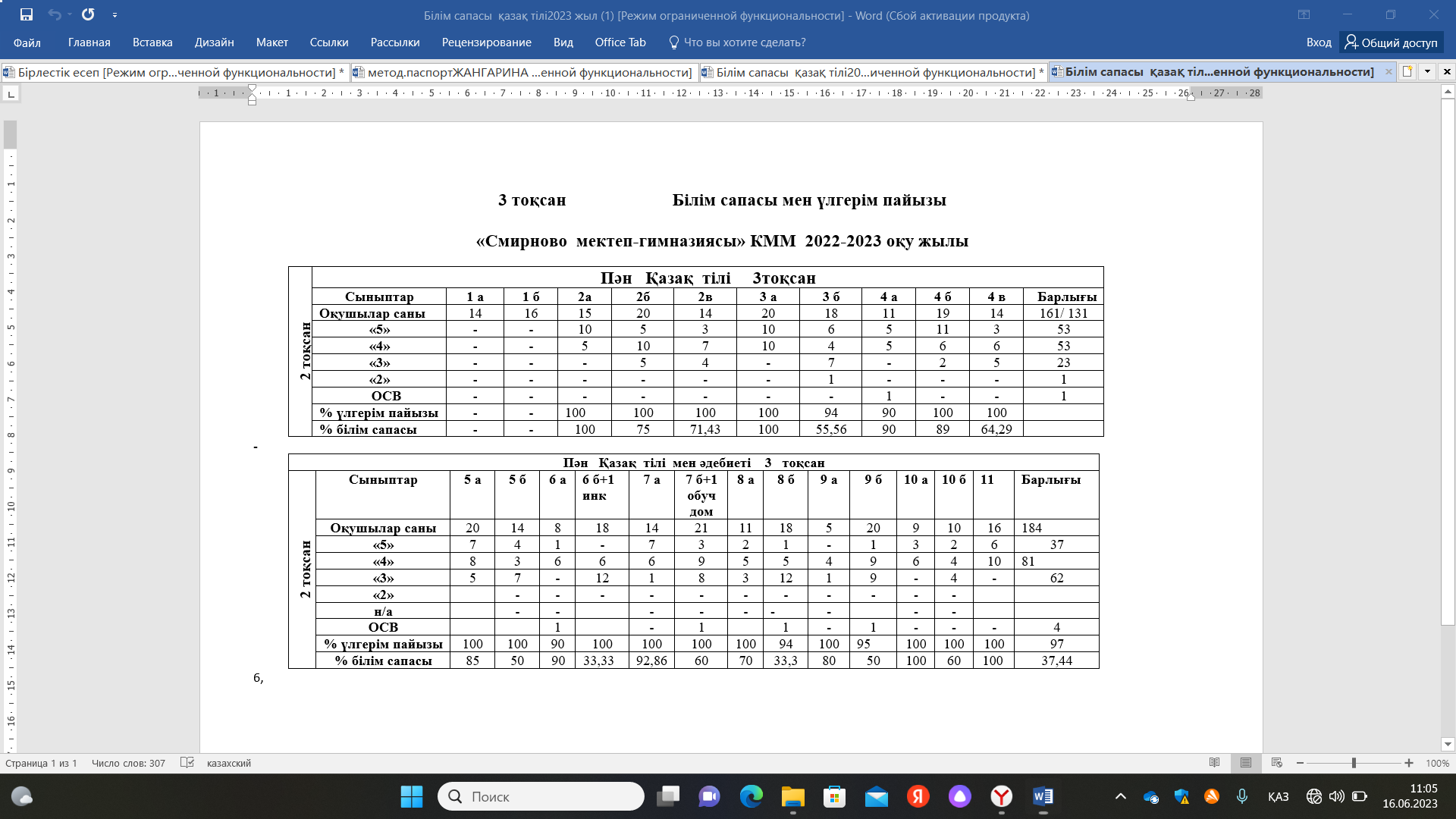 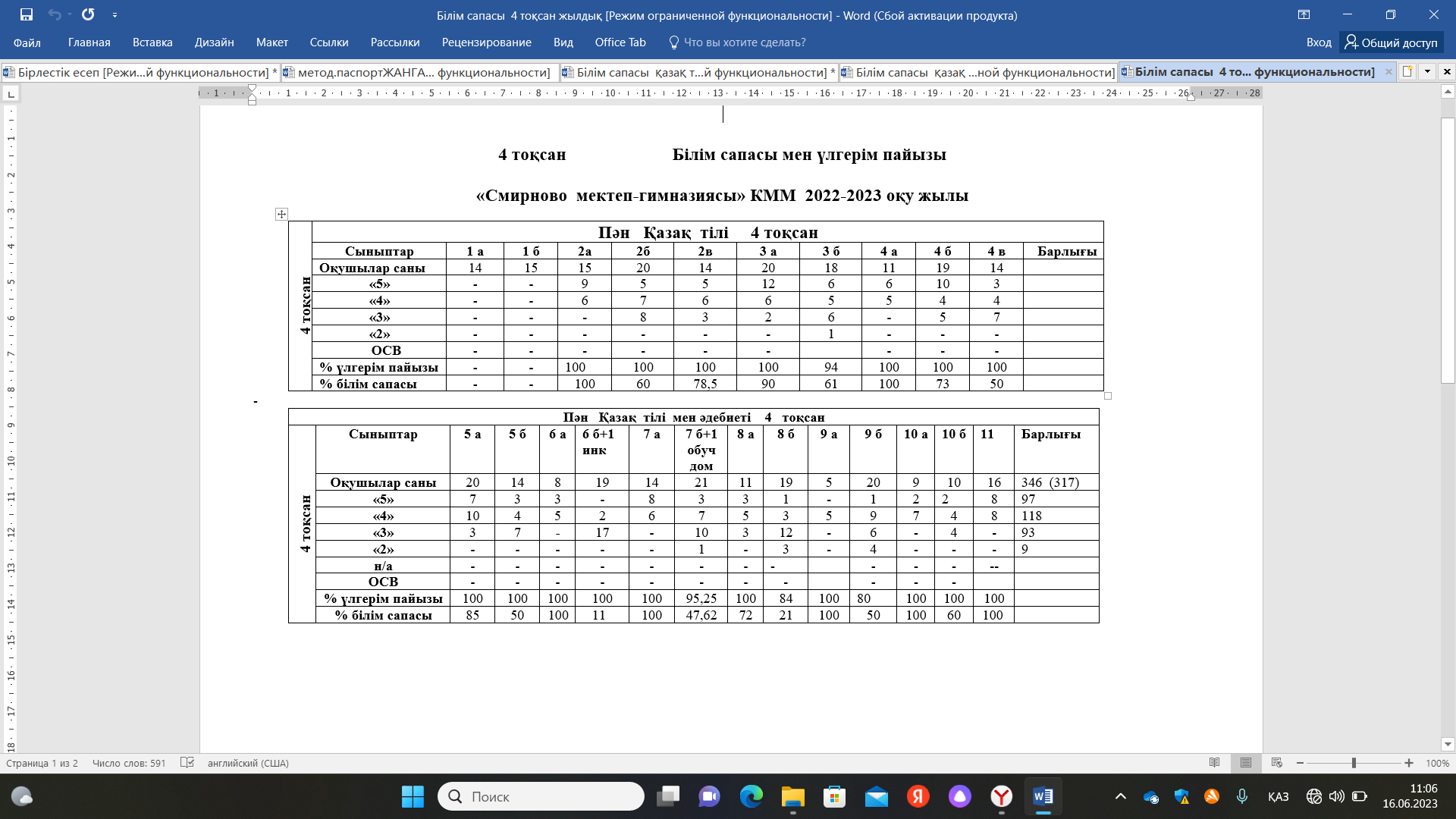 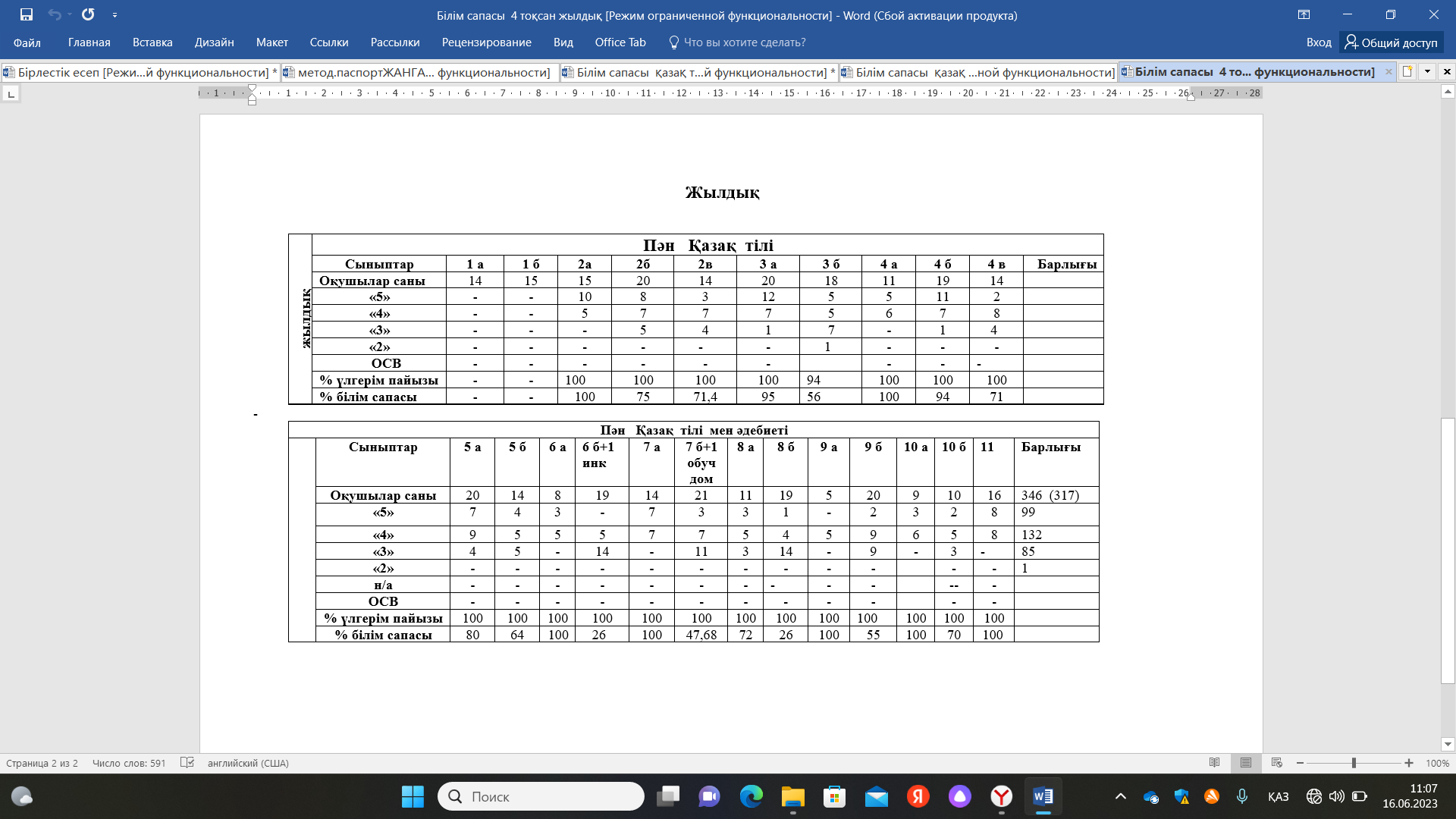 .№Іс-шараның атауыӨткізілетін күніСыныпЖауапты1.«Тілім менің-тірлігімнің   айғағы»тақырыбындағы онкүндіктің ашылу салтанаты (қазақ,орыс,ағылшын тілінде)05.09.22.7-11   сынып Яковченко  Г.СЖангарина А.ЕЕпонешникова Л.В2.«Тіл – алтын қазына» тақырыбында қабырға газетін шығару06.09.22.Тіл   мамандары3Бейнероликтер байқауы.Облыстық  кезең«Ана тілім-асылым»06.09-20.098-9  сынып  оқушыларыСАйдалинова А.ЗЖангарина А.ЕИльясова А.Ө4.«Ана тілім – ардақтым!»   Кітапханаға саяхат07.09.22.1-2-3-4 сыныптарыЖангарина А.ЕИльясова А.ӨИсина Г.МСуралина Е.Б5«ТАЗА,ТЕРЕҢ,  ӨТКІР,КҮШТІ,КЕҢ  ТІЛІМ....атты (М.Жұмабаевтың  130  жылдығына орай)өлеңдерді мәнерлеп оқу  облыстық  онлайн конкурсы08.09Пән мұғалімдеріҚабжан Б.ТСуралина Е .БИсина  Г.М6.«Білгірлер сайысы»09.09.22.6 «а»Суралина Е.Б7.ХХІ ғасыр көшбасшысы” интеллектуалдық ойын12.09.22.7 «а»Жангарина А.Е8«Мақал-сөз мәйегі»14.09.22.8 «а»Илясова А.Ө9«Тілге құрмет – елге құрмет» апталықтың жабылуы16.09.22.9-10-11  сыныптарыҚазақ  тілі   мен әдебиеті пән мұғалімдері№Негізгі іс-шараларМерзіміСыныпЖауаптыларҚазақ  тілі мен әдебиеті апталығының ашылуы«Қазақшаңыз  қалай?»   лото  ойыны «Мен   алғыс ...... айтамын» 01.035-11  сыныптар арасындаБарлық   қазақ  тілі мен әдебиет пән мұғалімдеріАшық сабақ  «Бауыржан-   батыр»02.033 «а»Ильясова А.УАшық  сабақ «Жастар  мәселесінің түйіткілдері. Мұхтар Әуезов   «Абай жолы»  романы 3-4 кітап02.0311   сыныпСайдалинова А.З«Тілден  артық  қазына  жоқ»  Сөзжұмбақтар,  ребустар,  суреттер көрмесі» 02.03-10.031-2-3-4  сыныптарыЖангарина А.ЕИльясова А.ӨКаир Г.АНазарова Ж.КИсина Г.МАшық  сабақ Қ.Олжай  «Жер   мен  аспан арасындағы  дастан»  03.0310  «аИсина Г.МАшық  сабақ «Ұлттық  мұражай»  06.032 «б»Назарова Ж.К«Білгірлер сайысы»   сыныптан тыс  іс-шара07.038  «а»  8 «б»Ильясова А.УСайдалинова А.З7Ашық  сабақ    «Көктем сәні»07.031 «б»Жангарина А.Е8Ашық  сабақ  «Ел намысын қорғаған  Бахтияр Артаев»07.036 «а»Каир Г.А9«Тіл білгірлері»   сыныптан тыс  іс- шара 9.035 «а»5 «б»Каир Г.АИсина Г.М10«Қызықты қазақ    тілі  әлемі»  интеллектуалды  сайыс10.032 «б»Назарова Ж.КЖангарина А.Е11 Сайыс  «Бұрымды қыз 2023»10.03 5-10  сыныптар  арасындаБарлық   қазақ  тілі мен әдебиет пән мұғалімдеріМұғалімнің аты-жөніБайқау атауы, оның ұйымдастырушысыӨткізу мерзіміНәтижеИсина Г.МҚазақ тілі мен әдебиеті мұғалімдеріне арналған облыстық олимпиаданың аудандық кезеңі2022 жыл, желтоқсан2  орын диплом Исина Г.ММұрагер республикалық журналы өткізген Абайтану олимпадасына оқушыларды  дайындаған үшін2023жылАлғыс хатСуралина Е.БМеждународная  интернент-олимпиада «Шамшырақ»  для  учителей казахского языка2022  жыл Диплом 1 степениРамазанова Б.ТМеждународная  интернент-олимпиада «Шамшырақ»  для  учителей казахского языка2022  жылДиплом 2 степениРамазанова Б.Т«СҚО облысының әкімдігінің білім басқармасы» КММ «Аққайың ауданы білім бөлімі» КММ2022  жылАлғыс хатЖангарина А.Е Международная  интернент-олимпиада «Шамшырақ»  для  учителей казахского языка2022  жылДиплом 2 степениЖангарина А.Е	Мұрагер республикалық журналы өткізген Абайтану олимпадасына оқушыларды  дайындаған үшін2023жылАлғыс хатИльясова А.ӨМеждународная  интернент-олимпиада «Шамшырақ»  для  учителей казахского языка2022 жылДиплом 3 степениИльясова А.ӨМұрагер республикалық журналы өткізген Абайтану олимпадасына оқушыларды  дайындаған үшін2023  жыл Алғыс хатКаир  Г.А «Абайтану»олимпиадасында«Үздіксабақжоспары»номинациясы    1  орын2023  жылдипломСайдалинова А.ЗМеждународная  интернент-олимпиада «Шамшырақ»  для  учителей казахского языка2022  жылДиплом 3 степениСАйдалинова А.ЗОблыс мектептерінің қазақ тілі мен әдебиеті пәні мұғалімдері арасындағы облыстық олимпиада 2022  жыл3  орынСайдалинова  А.ЗРеспубликалық «Инновация» баспа үйі2022ж. 17.09Алғыс хат № А-001692Сайдалинова  А.ЗҚазақ тілі мен әдебиеті пәні мұғалімдері арасындағы облыстық олимпиаданың аудандық кезеңі2023  жылМадақтама 3  орынКонкурстың атауыАудандықОблыстықРеспубликалықДайындаған мұғалім аты-жөніАлтенко АнгелинаӘбіш оқуларының аудандық /облыстық кезеңі 2023 жыл1  орын сертификатИсина Г.ММұрагер журналы өткізген Абайтану олимпиадасында «Көңілім әнді ұғады» номинациясы2023 жылБас жүлдеИсина Г.ММұрагер журналы өткізген Абайтану олимпиадасында «Абай бейнесі» номинациясы2023  жылБас   жүлдеИсина Г.МРеспубликалық балалар оқу сайысы аудандық кезеңі2022  жылМухамеджанова Малика 4 – сынып оқушысы3  орынРамазанова Б.ТЖалпы білім беретін пәндер бойынша Республикалық зерттеу жобалар конкурсыІІІ орын2022ж.қарашаРОманенко АнастасияСайдалинова А.З«Жырыма барша жұртым құлақ салсын!» Қожаберген өлеңдерін жатқа мәнерлеп оқу номинациясыІІІ орын2022ж  ақпанРоманенко АнастасияСайдалинова А.ЗАбай оқуларыАудандық  кезеңГоловня  Милана2 орынСайдалинова А.З8-11-сынып оқушылары арасында «Әбіш оқулары» республикалық ғылыми-шығармашылық байқауының аудандық кезеңі «Әбіш шығармалары бойынша иллюстрациялық суреттер салу» номинациясыІІ орын 2023 жыл сәуірБайкенова ДаринаСайдалинова А.ЗМен  өз елімді сүйемін» Облыстық  зияткерлік    ойыны.  2022  жылОблыстық  зияткерлік    ойыны.  Амырқан Аяжан   2  орын Айтжанова Каусар 3 орын   Жангарина А.Е«Мұрагер»  республикалық  журналының ұйымдастыруымен   өткен  «Абайтану»   олимпиадасы «Абай бейнесі»2023  жыл1   орынТрофимова Карина1  орынЧертова АнастасияЖангарина А.ЕМұрагер»  республикалық  журналының ұйымдастыруымен   өткен  «Абайтану»   олимпиадасы. «Көңілім әнді ұғады»2023  жылБас жүлдеНАзаренко Татьяна1  орын Сабитова МиланаЖангарина А.ЕМен  өз елімді сүйемін» Облыстық  зияткерлік    ойыны.  2022  жыл4 сынып оқушысыИльясова А.Ө«Мұрагер»  республикалық  журналының ұйымдастыруымен   өткен  «Абайтану»   олимпиадасы «Абай бейнесі»2023  жыл1  орын Кирабаева ДильназБас жүлдеЖеңіс ДиасИльясова А.Ө